Муниципальное бюджетное общеобразовательное учреждение«Борисовская средняя общеобразовательная школа № 2»Конкурс «Фестиваль педагогических находок» Номинация конкурса «Современный урок»ТЕХНОЛОГИЧЕСКАЯ КАРТАв 5 классе/10-11 летна тему «Род несклоняемых имён существительных»автор разработки: Шаповалова АлёнаЭдуардовна, учитель русского языка и литературы МБОУ «Борисовская СОШ №2», аспирант НИУ «БелГУ» 3 года обучениявысшая квалификационная категория, стаж работы 6 лет 8 месяцевТЕХНОЛОГИЧЕСКАЯ КАРТА УРОКА«Род несклоняемых имен существительных» (к учебнику Е.А. Быстровой)»Автор: Шаповалова Алёна Эдуардовна shapowalowaaleona@yandex.ru Адрес: Белгородская обл., Борисовский р-он, п. Борисовка, МБОУ «Борисовская СОШ №2»Аннотация: Цель: - развивать  умения  учащихся  обобщать  полученные  знания,  проводить  анализ,  сравнение,  делать  необходимые  выводы;  - развивать  умения  анализировать   и  различать  род  несклоняемых   имён  существительных;  - обеспечить  условия  для  развития   грамотной речи; - создать  условия,  обеспечивающие  воспитание  интереса  к  русскому  языку;- способствовать  формированию научного  мировоззрения  на  примере  изучения  темы  «Род  несклоняемых  имён  существительных».Ключевые слова: несклоняемые имена существительные, род.РОД НЕСКЛОНЯЕМЫХ ИМЕН СУЩЕСТВИТЕЛЬНЫХОрганизационная структура (сценарий) урокаПриложение 1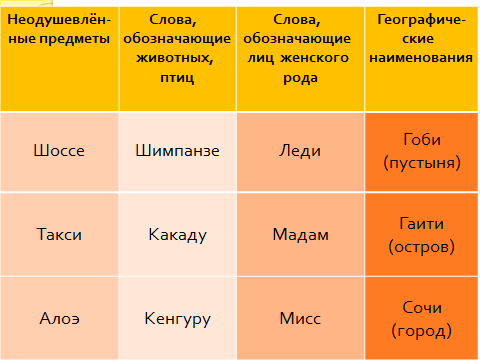 Приложение 2Как-то рано поутру
С другом сели мы в метру
И поехали метре
Фильм смотреть о кенгуре.Кенгуру в кафу зашел,Занял там свободный столИ сидит за доминойС шимпанзой и какадой.
Вот сидим мы с ним в кине
Без пальта и без кашне,
А вернее, я и ты
Без кашна и без пальты.Вдруг огромный обезьянСтал играть на фортепьян.Тут и взрослый, сняв пенсню,Хохотал на всю киню.

Любит кины детвора,
Если в кинах кенгура
Ходит-бродит по шоссу,
Носит в сумке шимпанзу.
           Интересное кино!Жаль,что кончилось оно!В гардероб пора бежать:Будут польта выдавать.Приложение 3Знаете ли вы, что…За три с половиной века своего существования в русском языке слофо кофе имело множество письменных и разговорных форм: кофей, кофий, кофе, кафе, кафей, кефа, кохвей, кохвий, кофь.К нашему времени сохранилась самая древняя форма кофе, которая в 18 веке равноправно употреблялась и в м.р., и в ж.р.В 19 веке нормой был исключительно м.р., а в 20 веке это слово вновь (особенно в разговорной речи) употребляли в ср.р.Современная литературная норма рекомендует м.р.: горячий кофе, но не будет ошибкой в разговорной речи употреблять ср.р.: горячее кофе.Приложение 4Буратино, такси, леди, море, фамилия, пианино, конферансье, облако, пони, рагу, какао, место, мадам, салями, сулугуни, печенье, повидло, платье.Приложение 5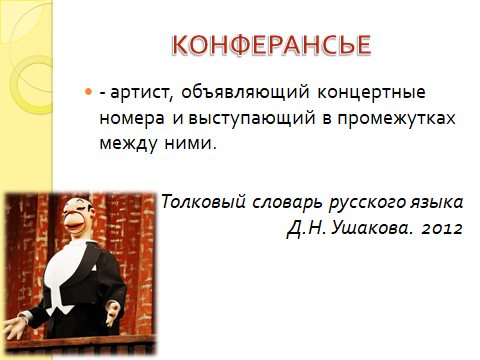 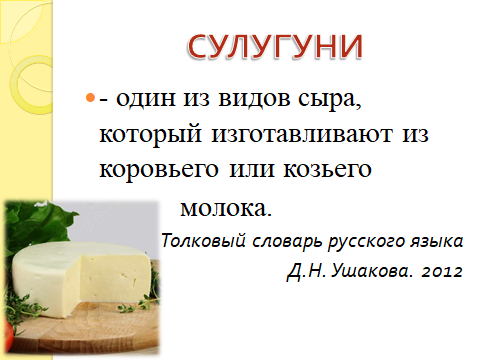 Цель деятельности учителяСпособствовать  развитию  умений  учащихся  обобщать  полученные  знания,  проводить  анализ,  сравнение,  делать  необходимые  выводы.  Обеспечить  ситуации,  способствующие  развитию  умений  анализировать   и  различать  род  несклоняемых   имён  существительных.  Обеспечить  условия  для  развития  умений  грамотно,  чётко  и  точно  выражать  свои  мысли. Создать  условия,  обеспечивающие  воспитание  интереса  к  русскому  языку.  Способствовать  развитию  творческого  отношения  к  учебной  деятельности.  Способствовать  формированию научного  мировоззрения  на  примере  изучения  темы  «Род  несклоняемых  имён  существительных».Тип урокаУрок открытия новых знаний Планируемые образовательные результатыПредметные:  способствовать  формированию  и  развитию  умений  и  навыков  в  определении  рода  несклоняемых  имён  существительных;  способствовать  формированию  представления  об  особенностях  рода  несклоняемых  имён  существительных.Личностные:  способствовать  развитию  речи  учащихся,  обогащению  и  усложнению  словарного  запаса;  учить  анализировать,  сравнивать,  обобщать  и  систематизировать  понятия;  способствовать  формированию  и  развитию  самостоятельности  учащихся;  способствовать  формированию  и  развитию  познавательного  интереса  учащихся  к  предмету.Метапредметные:  способствовать  формированию  и  развитию  нравственных,  трудовых  и  эстетических  качеств  личности.Методы и формы обученияНаблюдение над языком, эвристический метод, индивидуальная, в парах, в группах и фронтальная работаОбразовательные ресурсы http://www.uroki.nethttp://www.intergu.ru ОборудованиеКарточки со словами, интерактивная доска, компьютер, проектор, инфоблокиНаглядно-демонстрационный материалМультимедийный рядОсновные понятияРод, несклоняемые имена существительныеЭтапы урокаОбучающие и развивающие компонентыДеятельность учителяОсуществляемая деятельность учащихсяФормы организации взаимодействияФормируемые умения (УУД)Промежуточный контрольПриложения 12345671.Мотивация (самоопределение) к учебной деятельностиЭмоциональная, психологическая и мотивационная подготовка учащихся к усвоению изучаемого материалаЗдравствуйте, ребята! Меня зовут  Шаповалова А. Э. Сегодня я проведу у вас урок. Долгожданный дан звонок. Начинается урок.Давайте, друзья, улыбнемся друг другу,Улыбки подарим гостям.У вас все готово? Тогда за работу.Удачи желаю всем нам!А удача нам сегодня нужна, потому что мы с вами должны  во многом разобраться.- Предлагаю вам сесть ровно и следить за осанкой. Постарайтесь давать полные ответы на поставленные вопросы. Слушают учителя, выполняют заданияФронтальнаяПознавательные: понимают познавательную задачу.Регулятивные: планируют необходимые действия.Коммуникативные: работают в парахУстные ответы 2.Актуализация и пробное учебное действиеВоспроизведение ранее изученного, установление преемственных связей прежних и новых знаний и применение их в новых ситуациях-А начнем мы с вами со слов, которые вы видите на экране. Прочтите их и ответьте, по какому принципу я распределила их на группы?   Шоссе    Такси  Алоэ   Шимпанзе  Какаду  Кенгуру  Леди    Мадам  Мисс  Гоби Сочи Гаити (Проверьте себя по слайду). - Какие  слова  вошли  в   первую  группу?  (Неодушевлённые  предметы)- Какие  слова  вошли  во  вторую  группу?  (Слова, которые  обозначают  животных,  птиц)-  Какие  слова  вошли  в  третью  группу?  ( Слова,  которые  обозначают    лиц  женского  пола)-  Какие  слова  вошли  в  четвёртую  группу?  (Географические  объекты)- Давайте выберем любое слово и попробуем изменить его по падежам, просклонять. Получается? (Нет) - А как называются такие слова? (Несклоняемые)- Хорошо, молодцы! Сегодня мы познакомимся с этими словами, но у меня возникла еще одна трудность. Как же определить род в этих словах? (Высказывают предположения)- А теперь давайте проверим себя, откройте, пожалуйста, стр. 123 и 124, прочтите правило самостоятельно и ответьте на вопросы.- Как же определить род таких слов?- Какие существительные относятся к м.р, ж.р, и ср.р. (Читают правило).- Итак, тема нашего урока «Род несклоняемых имен существительных». Давайте запишем ее.Формулируют собственные мысли, высказывания и обосновывают свою точку зренияФронтальнаяЛичностные: стремятся к преодолению трудностей, проявляют способность к самооценке своих действий.Познавательные: устанавливают причинно-следственные связи.Регулятивные: осознают недостаточность своих знаний.Коммуникативные: задают вопросы с целью получения информацииВыполняют задания, определяют тему урока13.Целеполагание и построение проекта выхода из затрудненийЭвристическая беседа- Ребята, а чем же мы будем заниматься на уроке? (Узнаем, что такое несклоняемые сущ., научимся находить их в тексте) Хорошо, молодцы.- А где вам это пригодится? (Грамотно говорить)Формулируют собственные мыслиФронтальнаяЛичностные: имеют мотивацию к учебной деятельности.Регулятивные: принимают и сохраняют учебную задачуУстные ответы4.Вывление места и причины затрудненияЭвристическая беседа, игра, просмотр мультимедийной презентации - Откройте учебник на стр. 123, прочтите текст самостоятельно, а затем вслух. -Какое настроение у вас возникло после его прочтения? - Как вы думаете, все ли слова в нем употреблены правильно?- Назовите, пожалуйста, слова, которые употреблены неправильно. А что в них, по-вашему, неправильного?- А теперь мы их исправим, составим словосочетания прил. + сущ., и запишем. Для того чтобы выполнить это задание, используем правило. В русском языке есть слова-исключения, давайте вернемся к правилу и посмотрим, какие слова относятся к таковым.3 СС устно вместе (метро, кенгуру, кафе), 5 СС на интерактивной доске https://learningapps.org/display?v=pe15tjdr319  (остальные в тетр.), затем взаимопроверка.  - Посмотрите на картинку, что на ней изображено? (Кофе) - А как это слово связано с темой нашего урока? (Оно несклоняемое)- Хорошо, а знаете ли вы историю происхождения этого слова?- Давайте откроем стр. 125 и познакомимся с ней.- А знаете ли вы, почему в языке происходят такие изменения? (Потому что язык развивается, для того, чтобы в языке было меньше исключений).Физ. минуткаФормулируют собственные мысли, высказывания и обосновывают свою точку зренияФронтальная, взаимопроверкаЛичностные: стремятся к преодолению трудностей, проявляют способность к самооценке своих действий.Познавательные: устанавливают причинно-следственные связи.Регулятивные: осознают недостаточность своих знаний.Коммуникативные: задают вопросы с целью получения информацииУстные и письменные ответы235.Творческая практическая деятельность по реализации построенного конспекта Раскрытие сущности новых понятий, усвоение новых способов деятельности учебной и умственной. - А теперь давайте выполним с вами упр. 180, для этого нам надо разделиться на 6 групп: 1 группа – выписывает несклоняемые имена сущ.м.р.; 2 группа – ж.р.; 3 группа – ср. р.; 4 группа – выписывает склоняемые существительные, надписывает род; 5 группа – составляет рассказ (5 предл.) со словами буратино, мадам, такси; 6 группа - «Секретная» - находит с помощью QR – кодов значение непонятных слов и объясняют всем, составляют словосочетания. - Давайте проверим, как вы выполнили задание, ответ на экране. - Скажите, пожалуйста, а все ли слова вам понятны? (Нет, конферансье, сулугуни)- Давайте попробуем предположить, кто это? А потом проверим себя.- Итак, кто же такой конферансье? (артист, объявляющий концертные номера и выступающий в промежутках между ними) А сулугуни – сыр.- Предлагаю выполнить еще одно задание. https://learningapps.org/display?v=p8c9zhqf319  Вам необходимо упаковать слово в коробку, на которой будет написан род (м.р., ж.р., ср.р. и не забываем, что есть еще и общий род) Выполняют заданияИндивидуальная, фронтальная, взаимопроверкаЛичностные: осознают свои возможности в учении, способны адекватно рассуждать о причинах своего успеха или неуспеха в учении.Познавательные: извлекают необходимую информацию.Регулятивные: планируют необходимые действия.Коммуникативные: строят небольшие монологические высказывания, осуществляют совместную деятельность. Устные и письменные ответы456.Включение в систему знаний и повторенийОбобщение и систематизация знаний, применение их на практике. -А для закрепления материала мы с вами должны решить тест (Приложение Plikers). Вопросы высвечиваются на слайде, а ваша задача показывать букву с правильным ответом, я буду с помощью телефона сканировать ваши ответы, а затем мы все увидим результат.- А теперь давайте вставим пропущенные буквы в окончания имен прилагательных, выделим их и надпишем род над несклоняемыми сущ. 1.Африканская Лимпопо - широкая река.2.Маленький шимпанзе рисовал картину.3.Ласковый Сочи встречал приветливо гостей.4. В зоопарке мы встретили розового фламинго.5.Маршрутное такси осуществляет перевозку людей.Отвечают на вопросыИндивидуальнаяПознавательные: читают и слушают, извлекая нужную информацию.Регулятивные: отвечают на вопросы.Коммуникативные: осуществляют индивидуальную работу.Письменные ответы 7.Рефлексия учебной деятельности на уроке (итог урока)Заключительная беседа по вопросам- Скажите, пожалуйста, о чем мы говорили на уроке? (О роде несклоняемых сущ.)- Скажите, пожалуйста, знакомы ли вы были до этого с такими словами?- Узнали ли вы на уроке что-то новое?-Зачем нам нужны такие слова?- Хорошо, молодцы!Комментирование оценок.Д/з: выполнить упр. 182 или написать небольшой рассказ с несклоняемыми сущ. не менее 5 предл. (по выбору).-До свидания, ребята! Мне было очень приятно с вами работать!Отвечают на вопросы, заполняют пропускиФронтальнаяПознавательные: устанавливают взаимосвязь между приобретенным материалом и исследовательскими, аналитическими умениямиПисьменные и устные ответы